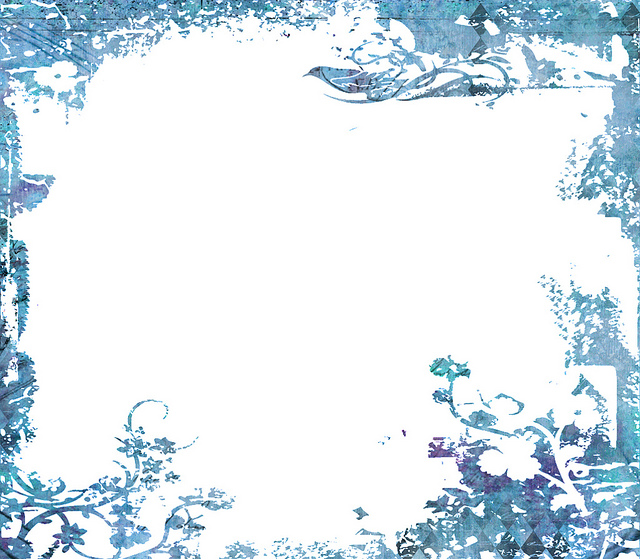 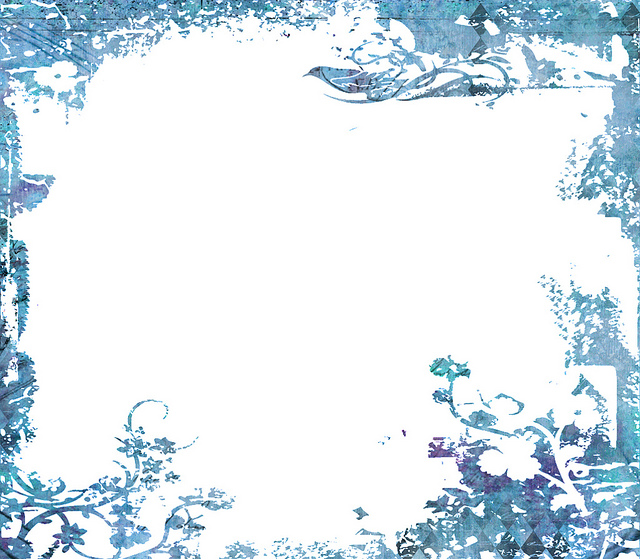 Terrific TwosWeek Of: February 25th-March 1st, 2019 Lesson: We Thank God for Water
Bible Verses: “God made the water” (Psalm 104:10)                                              Color: Red  Number: 2  Shape: Heart  Letter: Bb  Spanish: AmorMondayTuesdayWednesdayThursdayFridayArtPainting with waterPainting with waterPainting with spongesPainting with spongesYarn paintingBooks & ListeningReading books about rainReading books about rainReading books about fishingReading books about fishinglooking at books about waterBlock CenterPlaying with toy farm animalsplaying with toy farm animalsplaying with toy boatsplaying with toy boatsplaying with toy zoo animalsHome LivingWashing dollsWashing dollsWashing doll clothesWashing doll clothesCleaning and tasting fresh fruitMusicListening to songs about rainListening to songs about rainListening to sounds of items in waterListening to sounds of items in waterSinging songs about rainPuzzles/ ManipulativesPuzzles about waterPuzzles about waterworking puzzles about riding in a boatWorking puzzles about riding in a boatWorking water puzzleKindness Curriculum: LoveActs of KindnessActs of KindnessActs of KindnessActs of KindnessActs of Kindness